                                                                                                                                                    Ξάνθη,  6/03/2020ΠΡΟΓΡΑΜΜΑ ΜΑΘΗΜΑΤΩΝ ΕΑΡΙΝΟΥ ΕΞΑΜΗΝΟΥ 2020                                                                                                  ( 6/03/2020 - 15/6/2020)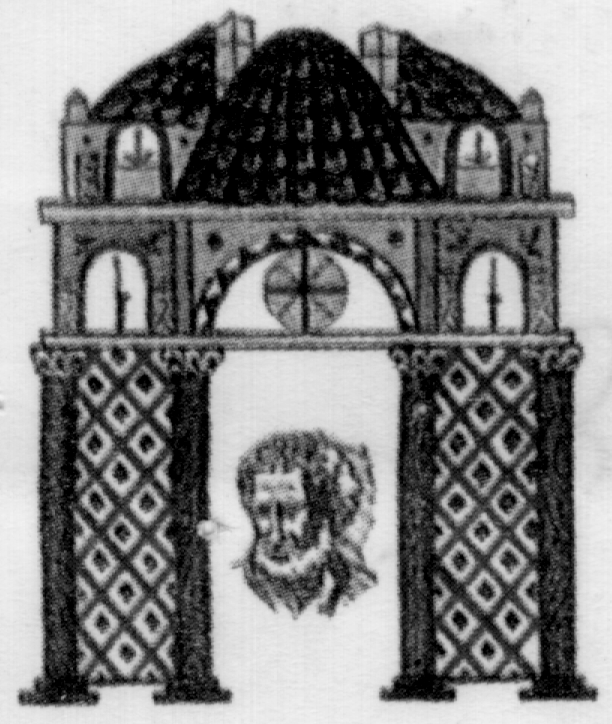 ΔΗΜΟΚΡΙΤΕΙΟ ΠΑΝΕΠΙΣΤΗΜΙΟ ΘΡΑΚΗΣΠΟΛΥΤΕΧΝΙΚΗ ΣΧΟΛΗ  ΞΑΝΘΗΣΔΙΑΤΜΗΜΑΤΙΚΟ MΕΤΑΠΤΥΧΙΑΚΟΠΡΟΓΡΑΜΜΑ ΣΠΟΥΔΩΝ“ΕΦΑΡΜΟΣΜΕΝΑ ΜΑΘΗΜΑΤΙΚΑ”	            URL: http://mapmath.civil.duth.gr/ΗΜΕΡΟ/ΝΙΕΣΠαρασκευή - ΔευτέραΗΜΕΡΟ/ΝΙΕΣΠαρασκευή - ΔευτέραΚαθηγητής Β.Παπαδόπουλος«Ασαφής Λογική και εφαρμογές»   Καθηγητές Χρ. Σχοινάς   -       Γ. Παπασχοινό-                                                             πουλος«Ειδικά Κεφάλαια Γραμμικής Άλγεβρας»        ↓                              ↓Καθηγητές Χρ. Σχοινάς   -       Γ. Παπασχοινό-                                                             πουλος«Ειδικά Κεφάλαια Γραμμικής Άλγεβρας»        ↓                              ↓Καθ.   Λ. ΗΛΙΑΔΗΣ  -Δρ. Αντώνης Παπαλεωνίδας«Ευφυή Πρότυπα-Υβριδικά Πληροφορικά Συστήματα Ήπιας Υπολογιστικής»Καθ. Στ.  ΣΠΑΡΤΑΛΗΣ«Θεωρία Γράφων»Καθ.ΑΛ. ΡΗΓΑΣ«Στοχαστική Ανάλυση Χρονοσειρών»Αναπλ.Καθ.ΒΙΚ.  ΜΠΑΛΟΠ/ΛΟΣ«Πεπερασμένα στοιχεία»Λεκτ. ΑΥ. ΚΟΓΚΕΤΣΩΦ«Αριθμητική Επίλυση Διαφορικών Εξισώσεων με Μερικές Παραγωγούς»Δρ. Ν. ΣΕΡΓΗΣ«Η Δομή της μαθηματικής Σκέψης και οι εφαρμογές της στη διδακτική και τη φιλοσοφία των μαθηματικών»            Παρ.         6/3/20Παρ.         6/3/2016:00-19:00Σαββ.       7/3/20Σαββ.       7/3/2011:00-14:00,16:00-20:00Κυρ.         8/3/20Κυρ.         8/3/2011:00-14:00,16:00-20:00Δευτ.        9/3/20Δευτ.        9/3/2019:00-21:00ΗΜΕΡΟ/ΝΙΕΣΠαρασκευή - ΔευτέραΗΜΕΡΟ/ΝΙΕΣΠαρασκευή - ΔευτέραΚαθηγητής Β.Παπαδόπουλος«Ασαφής Λογική και εφαρμογές»   Καθηγητές Χρ. Σχοινάς   -       Γ. Παπασχοινό-                                                             πουλος«Ειδικά Κεφάλαια Γραμμικής Άλγεβρας»        ↓                              ↓Καθηγητές Χρ. Σχοινάς   -       Γ. Παπασχοινό-                                                             πουλος«Ειδικά Κεφάλαια Γραμμικής Άλγεβρας»        ↓                              ↓Καθ.   Λ. ΗΛΙΑΔΗΣ  -Δρ. Αντώνης Παπαλεωνίδας«Ευφυή Πρότυπα-Υβριδικά Πληροφ…»Καθ. Στ.  ΣΠΑΡΤΑΛΗΣ«Θεωρία Γράφων»Καθ.ΑΛ. ΡΗΓΑΣ«Στοχαστική Ανάλυση Χρονοσειρών»Αναπλ.Καθ.ΒΙΚ.  ΜΠΑΛΟΠ/ΛΟΣ«Πεπερασμένα στοιχεία»Λεκτ. ΑΥ. ΚΟΓΚΕΤΣΩΦ«Αριθμητική Επίλυση Διαφορικών Εξισώσεων με Μερικές Παρ..»Δρ. Ν. ΣΕΡΓΗΣ«Η Δομή της μαθηματικής Σκέψης και οι εφαρμογές της στη διδακτική και τη φιλοσοφία των μαθ..»            Παρ.       13/3/20Παρ.       13/3/2015:00-21:00Σαββ.     14/3/20Σαββ.     14/3/2011:00-14:00,16:00-20:00Κυρ.       15/3/20Κυρ.       15/3/2011:00-14:00,16:00-20:00Δευτ.      16/3/20Δευτ.      16/3/20Παρ.       20/3/20Παρ.       20/3/2017:00-20:00Σαββ.     21/3/20Σαββ.     21/3/2011:00-14:0015:00-20:0017:00-20:00Κυρ.       22/3/20Κυρ.       22/3/2011:30-15:3017:00-20:00Δευτ.      23/3/20Δευτ.      23/3/2019:00-21:00Παρ.       27/3/20Παρ.       27/3/2017:00-20:00Σαββ.     28/3/20Σαββ.     28/3/2017:00-20:00Κυρ.       29/3/20Κυρ.       29/3/2011:30-15:3016:00-20:0017:00-20:00Δευτ.      30/3/20Δευτ.      30/3/2017:00-20:00Παρ.         3/4/20Παρ.         3/4/2015:00-21:00Σαββ.       4/4/20Σαββ.       4/4/2011:00-15:0016:00-20:00Κυρ.         5/4/20Κυρ.         5/4/2017:00-21:0010:00-15:00Δευτ.        6/4/20Δευτ.        6/4/2019:00-21:00Παρ.      10/4/20Παρ.      10/4/20Σαββ.    11/4/20Σαββ.    11/4/2015:00-19:00ΗΜΕΡΟ/ΝΙΕΣΠαρασκευή - ΔευτέραΗΜΕΡΟ/ΝΙΕΣΠαρασκευή - ΔευτέραΚαθηγητής Β.Παπαδόπουλος«Ασαφής Λογική και εφαρμογές»   Καθηγητές Χρ. Σχοινάς   -       Γ. Παπασχοινό-                                                             πουλος«Ειδικά Κεφάλαια Γραμμικής Άλγεβρας»        ↓                              ↓Καθηγητές Χρ. Σχοινάς   -       Γ. Παπασχοινό-                                                             πουλος«Ειδικά Κεφάλαια Γραμμικής Άλγεβρας»        ↓                              ↓Καθ.   Λ. ΗΛΙΑΔΗΣ  -Δρ. Αντώνης Παπαλεωνίδας«Ευφυή Πρότυπα-Υβριδικά Πληροφ…»Καθ. Στ.  ΣΠΑΡΤΑΛΗΣ«Θεωρία Γράφων»Καθ.ΑΛ. ΡΗΓΑΣ«Στοχαστική Ανάλυση Χρονοσειρών»Αναπλ.Καθ.ΒΙΚ.  ΜΠΑΛΟΠ/ΛΟΣ«Πεπερασμένα στοιχεία»Λεκτ. ΑΥ. ΚΟΓΚΕΤΣΩΦ«Αριθμητική Επίλυση Διαφορικών Εξισώσεων με Μερικές Παρ..»Δρ. Ν. ΣΕΡΓΗΣ«Η Δομή της μαθηματικής Σκέψης και οι εφαρμογές της στη διδακτική και τη φιλοσοφία των μαθ.»            Κυρ.      12/4/20Κυρ.      12/4/2010:00-15:00ΜΕΓΑΛΗ    ΕΒΔΟΜΑΔΑ  –   ΠΑΣΧΑ!ΜΕΓΑΛΗ    ΕΒΔΟΜΑΔΑ  –   ΠΑΣΧΑ!ΜΕΓΑΛΗ    ΕΒΔΟΜΑΔΑ  –   ΠΑΣΧΑ!ΜΕΓΑΛΗ    ΕΒΔΟΜΑΔΑ  –   ΠΑΣΧΑ!ΜΕΓΑΛΗ    ΕΒΔΟΜΑΔΑ  –   ΠΑΣΧΑ!ΜΕΓΑΛΗ    ΕΒΔΟΜΑΔΑ  –   ΠΑΣΧΑ!ΜΕΓΑΛΗ    ΕΒΔΟΜΑΔΑ  –   ΠΑΣΧΑ!ΜΕΓΑΛΗ    ΕΒΔΟΜΑΔΑ  –   ΠΑΣΧΑ!ΜΕΓΑΛΗ    ΕΒΔΟΜΑΔΑ  –   ΠΑΣΧΑ!ΜΕΓΑΛΗ    ΕΒΔΟΜΑΔΑ  –   ΠΑΣΧΑ!ΜΕΓΑΛΗ    ΕΒΔΟΜΑΔΑ  –   ΠΑΣΧΑ!Παρ.       24/4/20Παρ.       24/4/20Σαββ.     25/4/20Σαββ.     25/4/2015:00-19:00Κυρ.       26/4/20Κυρ.       26/4/2017:00-21:0010:00-15:00Δευτ.      27/4/20Δευτ.      27/4/2019:00-21:00Παρ.         1/5/20Παρ.         1/5/20Σαββ.       2/5/20Σαββ.       2/5/2011:00-14:0015:00-20:00Κυρ.         3/5/20Κυρ.         3/5/2017:00-21:0010:00-15:00Δευτ.        4/5/20Δευτ.        4/5/2019:00-21:00Παρ.          8/5/20Παρ.          8/5/2015:00-21:00Σαββ.        9/5/20Σαββ.        9/5/2015:00-18:00Κυρ.        10/5/20Κυρ.        10/5/2017:00-21:0010:00-15:00Δευτ.       11/5/20Δευτ.       11/5/2019:00-21:00Παρ.       15/5/20Παρ.       15/5/2015:00-21:00Σαββ.     16/5/20Σαββ.     16/5/2011:00-14:0015:00-20:00Κυρ.       17/5/20Κυρ.       17/5/2011:00-15:00 17:00-21:00Δευτ.      18/5/20Δευτ.      18/5/2019:00-21:00ΗΜΕΡΟ/ΝΙΕΣΠαρασκευή - ΔευτέραΗΜΕΡΟ/ΝΙΕΣΠαρασκευή - ΔευτέραΚαθηγητής Β.Παπαδόπουλος«Ασαφής Λογική και εφαρμογές»   Καθηγητές Χρ. Σχοινάς   -       Γ. Παπασχοινό-                                                             πουλος«Ειδικά Κεφάλαια Γραμμικής Άλγεβρας»        ↓                              ↓Καθηγητές Χρ. Σχοινάς   -       Γ. Παπασχοινό-                                                             πουλος«Ειδικά Κεφάλαια Γραμμικής Άλγεβρας»        ↓                              ↓Καθ.   Λ. ΗΛΙΑΔΗΣ  -Δρ. Αντώνης Παπαλεωνίδας«Ευφυή Πρότυπα-Υβριδικά Πληροφ…»Καθ. Στ.  ΣΠΑΡΤΑΛΗΣ«Θεωρία Γράφων»Καθ.ΑΛ. ΡΗΓΑΣ«Στοχαστική Ανάλυση Χρονοσειρών»Αναπλ.Καθ.ΒΙΚ.  ΜΠΑΛΟΠ/ΛΟΣ«Πεπερασμένα στοιχεία»Λεκτ. ΑΥ. ΚΟΓΚΕΤΣΩΦ«Αριθμητική Επίλυση Διαφορικών Εξισώσεων με Μερικές Παρ..»Δρ. Ν. ΣΕΡΓΗΣ«Η Δομή της μαθηματικής Σκέψης και οι εφαρμογές της στη διδακτική και τη φιλοσοφία των μαθ.»            Παρ.        22/5/20Παρ.        22/5/2015:00-21:00Σαββ.      23/5/20Σαββ.      23/5/20Κυρ.        24/5/20Κυρ.        24/5/2017:00-21:0010:00-15:00Δευτ.       25/5/20Δευτ.       25/5/2019:00-21:00Παρ.        29/5/20Παρ.        29/5/2017:00-20:00Σαββ.      30/5/20Σαββ.      30/5/2011:00-14:0016:00-20:0017:00-20:00Κυρ.        31/5/20Κυρ.        31/5/2011:30-14:3016:00-20:0017:00-20:00Δευ.         1/6/20Δευ.         1/6/2019:00-21:00Παρ.          5/6/20Παρ.          5/6/2017:00-20:00Σαββ.        6/6/20Σαββ.        6/6/2017:00-20:00Κυρ.          7/6/20Κυρ.          7/6/2010:00-15:0017:00-20:00Δευ.           8/6/20                                                                                        ΑΓΙΟΥ    ΠΝΕΥΜΑΤΟΣΔευ.           8/6/20                                                                                        ΑΓΙΟΥ    ΠΝΕΥΜΑΤΟΣΔευ.           8/6/20                                                                                        ΑΓΙΟΥ    ΠΝΕΥΜΑΤΟΣΔευ.           8/6/20                                                                                        ΑΓΙΟΥ    ΠΝΕΥΜΑΤΟΣΔευ.           8/6/20                                                                                        ΑΓΙΟΥ    ΠΝΕΥΜΑΤΟΣΔευ.           8/6/20                                                                                        ΑΓΙΟΥ    ΠΝΕΥΜΑΤΟΣΔευ.           8/6/20                                                                                        ΑΓΙΟΥ    ΠΝΕΥΜΑΤΟΣΔευ.           8/6/20                                                                                        ΑΓΙΟΥ    ΠΝΕΥΜΑΤΟΣΔευ.           8/6/20                                                                                        ΑΓΙΟΥ    ΠΝΕΥΜΑΤΟΣΔευ.           8/6/20                                                                                        ΑΓΙΟΥ    ΠΝΕΥΜΑΤΟΣΔευ.           8/6/20                                                                                        ΑΓΙΟΥ    ΠΝΕΥΜΑΤΟΣΠαρ .        12/6/20Παρ .        12/6/2015:00-21:00Σαββ.       13/6/20Σαββ.       13/6/2011:00-14:0016:00-20:00Κυρ .       14/6/20Κυρ .       14/6/2016:00-20:0010:00-14:00Δευ.        15/6/20Δευ.        15/6/2019:00-21:00